ТКП 17.10-08-       (33040/33140)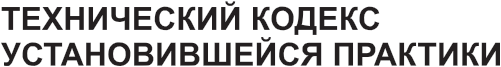 Охрана окружающей среды и природопользование. Отходы.ПРАВИЛА ОБРАЩЕНИЯ С КОММУНАЛЬНЫМИ ОТХОДАМИИздание официальное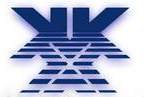                                          МЖКХ                                     Минск УДК 628.4.08	МКС 13.030.10, 13.030.99                                       КП 01Ключевые слова: коммунальные отходы, сбор и удаление отходов, сортировка, вторичные материальные ресурсы, морфологический состав, раздельный сбор, использование отходовПредисловиеЦели, основные принципы, положения по государственному регулированию и управлению в области  технического  нормирования  и  стандартизации  установлены  Законом  Республики  Беларусь «О техническом нормировании и стандартизации».Цели, основные принципы, положения по государственному регулированию и управлению техническим нормированием и стандартизацией в области охраны окружающей среды установлены Законом Республики Беларусь «Об охране окружающей среды».1 РАЗРАБОТАН научно исследовательским проектно-изыскательским республиканским унитарным предприятием «Институт «Белжилпроект» (РУП «Институт «Белжилпроект»).ВНЕСЕН Министерством жилищно-коммунального хозяйства Республики Беларусь2 УТВЕРЖДЕН И ВВЕДЕН В ДЕЙСТВИЕ постановлением Министерства жилищно-коммунального хозяйства Республики Беларусь и Министерства природных ресурсов и охраны окружающей среды Республики Беларусь от             2024 г. №     Постановление Министерства жилищно-коммунального хозяйства Республики Беларусь и Министерства природных ресурсов и охраны окружающей среды Республики Беларусь от 30 июня 2020 г. № 18/4-Т утрачивает силу с              апреля 2025 г.3 ВВЕДЕН ВЗАМЕН ТКП 17.11-08-2020 (33040/33140))© МЖКХ, 2024Настоящий технический кодекс установившейся практики не может быть воспроизведен, тиражирован и распространен в качестве официального издания без разрешения Министерства жилищно-коммунального хозяйства Республики БеларусьИздан на русском языке Содержание1 Область применения	12 Нормативные ссылки	13 Термины и определения	24 Общие требования к обращению с коммунальными отходами	45 Порядок нормирования коммунальных отходов	56 Порядок определения морфологического состава коммунальных отходов потребления	87 Требования к организации раздельного сбора коммунальных отходов потребления	108 Требования к объектам сортировки коммунальных отходов	109 Требования к пунктам приема (заготовки)	1110 Требования к контейнерам для сбора коммунальных отходов	1311 Требования к обращению с отдельными видами коммунальных отходов	1412 Требования к контейнерным площадкам для сбора коммунальных отходов	1713 Требования к обращению с отходами в садоводческих товариществах, дачных кооперативах, гаражных кооперативах	1814 Требования к центрам для раздельного сбора коммунальных отходов потребления	2015 Требования к обращению с коммунальными отходами на землях природоохранного, оздоровительного, рекреационного и историко-культурного  назначения	21Приложение А	22Приложение Б	25Приложение В	26Библиография	29ТЕХНИЧЕСКИЙ КОДЕКС УСТАНОВИВШЕЙСЯ ПРАКТИКИОхрана окружающей среды и природопользование. Отходы. ПРАВИЛА ОБРАЩЕНИЯ С КОММУНАЛЬНЫМИ ОТХОДАМИАхова навакольнага асяродзя i прыродакарыстанне. Адходы. ПРАВIЛЫ АБЫХОДЖАННЯ З КАМУНАЛЬНЫМI АДХОДАМIEnvironmental Protection and Nature Use. Wastes.Rules of Municipal Wastes ManagementДата введения 2025-04-       1 Область примененияНастоящий технический кодекс установившейся практики (далее – технический кодекс) устанавливает:правила обращения с коммунальными отходами, в том числе сбор, разделение по видам, заготовка, сортировка, хранение, удаление, учет, нормирование, определение морфологического состава коммунальных отходов потребления и коммунальных отходов производства; требования к оборудованию для сбора, хранения и сортировки коммунальных отходов.Настоящий технический кодекс предназначен для применения юридическими лицами, физическими лицами, в том числе индивидуальными предпринимателями, являющимися производителями коммунальных отходов и осуществляющими обращение с коммунальными отходами; юридическими лицами и индивидуальными предпринимателями, оказывающими услуги по обращению с коммунальными отходами; собственниками передаваемых в пользование зданий, сооружений и иных объектов; потребительскими кооперативами и садоводческими товариществами; пользователями земель природоохранного, оздоровительного, рекреационного и историко-культурного назначения; местными исполнительными и распорядительными органами.Настоящий технический кодекс не распространяется на жидкие отходы, относящиеся к коммунальным отходам, за исключением жидких пищевых отходов.2 Нормативные ссылкиВ настоящем техническом кодексе использованы ссылки на следующие технические нормативные правовые акты в области технического нормирования и стандартизации (далее – ТНПА):ТКП 17.11-02-2009 (02120/02030) Охрана окружающей среды и природопользования. Отходы. Обращение с коммунальными отходами. Объекты захоронения твердых коммунальных отходов. Правила проектирования и эксплуатации.ТКП 17.11-04-2011 (02120) Охрана окружающей среды и природопользование. Отходы. Правила обращения с отходами, образующимися после проведения демеркуризационных работ.ТКП 17.11-05-2012 (02120) Охрана окружающей среды и природопользование. Отходы. Правила обращения с отработанными нефтепродуктами.СН 2.04.03-2020 Естественное и искусственное освещение.СТБ 2168-2011 Контейнеры для ртутьсодержащих отходов. Общие технические требования.СТБ EN 840-1-2018 Контейнеры для сбора отходов передвижные. Часть 1. Контейнеры двухколесные вместимостью до 400 л для подъемных устройств с гребенчатой системой захвата. Размеры и конструкция.Издание официальное СТБ EN 840-2-2018 Контейнеры для сбора отходов передвижные. Часть 2. Контейнеры четырехколесные вместимостью до 1300 л с плоскими крышками для подъемных устройств с цапфовой и/или гребенчатой системой захвата. Размеры и конструкция.СТБ EN 840-3-2018 Контейнеры для сбора отходов передвижные. Часть 3. Контейнеры четырехколесные вместимостью до 1300 л с куполообразной крышкой для подъемных устройств с цапфовой и/или гребенчатой системой захвата. Размеры и конструкция.СТБ EN 840-4-2018 Контейнеры для сбора отходов передвижные. Часть 4. Контейнеры четырехколесные вместимостью до 1700 л с плоскими крышками для подъемных устройств с цапфовой или BG- и/или гребенчатой системой захвата. Размеры и конструкция.СТБ EN 840-5-2018 Контейнеры для сбора отходов передвижные. Часть 5. Требования при эксплуатации и методы испытаний.СТБ EN 840-6-2018 Контейнеры для сбора отходов передвижные. Часть 6. Требования безопасности и гигиены.ГОСТ OIML R 76-1-2011 Государственная система обеспечения единства измерений. Весы неавтоматического действия. Часть 1. Метрологические и технические требования. Испытания.Примечание – При пользовании настоящим техническим кодексом целесообразно проверить действие ТНПА по каталогу, составленному по состоянию на 1 января текущего года, и по соответствующим информационным указателям, опубликованным в текущем году.Если ссылочные ТНПА заменены (изменены), то при пользовании настоящим техническим кодексом, следует руководствоваться замененными (измененными) ТНПА. Если ссылочные ТНПА отменены без замены, то положение, в котором дана ссылка на них, применяется в части, не затрагивающей эту ссылку.3 Термины и определенияВ настоящем техническом кодексе применяются термины, установленные в [1], [2], [3], [4],  [5],  а также следующие термины с соответствующими определениями:3.1 компостирование (ферментация) отходов: Разложение отходов растительного происхождения, минеральной части коммунальных отходов при помощи микроорганизмов для получения органических удобрений (компоста), материала для изоляции слоев твердых коммунальных отходов при захоронении, рекультивации и благоустройства территорий в соответствии с требованиями технических нормативных правовых актов.3.2 контейнерная площадка: Специально оборудованное место (площадка), с твердым основанием и ограждением, предназначенное для временного хранения отходов в установленных на ней контейнерах.3.3 крупногабаритные отходы: Отходы, размер, вес и вид которых не позволяют осуществить их складирование в контейнеры для сбора отходов и габариты которых превышают 0,5 м в любом измерении.3.4 морфологический состав отходов: Соотношение отдельных компонентов (фракций) отходов, имеющих определенные общие признаки и (или) свойства, выраженное в процентах к общей массе отходов.3.5 населенное место: Компактно заселенная часть территории Республики Беларусь, место постоянного или временного жительства физических лиц с установленными в соответствующем порядке административно-территориальными пределами, имеющие необходимые для обеспечения жизнедеятельности физических лиц жилые и иные здания и сооружения.3.6 норматив образования коммунальных отходов: Установленное среднегодовое  количество коммунальных отходов на расчетную единицу.3.7 объекты сортировки коммунальных отходов: Сооружения (комплекс сооружений), площадка и (или) оборудование (установка), предназначенные для сортировки (досортировки) коммунальных отходов с целью сбора (извлечения) из их состава вторичных материальных ресурсов3.8 отходы древесины: Отходы пиломатериалов, отходы, представленные конструктивными элементами жилых домов (зданий), изготовленные из древесины (оконные рамы, двери, полы и т.п.), мебель и ее части из древесины и древесностружечных плит на основе древесины, фанеры, которые утратили свои потребительские свойства, а также части стволов удаленных деревьев.3.9 отходы электрического и электронного оборудования: Крупногабаритное электрическое и электронное оборудование, среднегабаритное электрическое и электронное оборудование, мелкогабаритное электрическое и электронное оборудование, которое утратило свои потребительские свойства, включая компоненты, узлы, которые являются частью оборудования на момент снятия его с эксплуатации.3.10 отходы крупногабаритного электрического и электронного оборудования: Отходы, представленные оборудованием, габариты которого в сумме в трех измерениях составляют более 160 сантиметров.3.11 отходы среднегабаритного электрического и электронного оборудования: Отходы, представленные оборудованием, габариты которого в сумме в трех измерениях составляют от 80 до 160 сантиметров.3.12 отходы мелкогабаритного электрического и электронного оборудования: Отходы, представленные оборудованием, габариты которого в сумме в трех измерениях составляют до 80 сантиметров.3.13 отходы растительности (растительные отходы): Отходы листвы, травы, веток, кустов от уборки территорий садов, парков, скверов, мест погребения и иных озелененных территорий, от чистки водоемов за исключением частей стволов удаленных деревьев. 3.14 отходы ртутьсодержащие: Отходы, представленные лампами газоразрядными ртутьсодержащими (компактно-люминесцентные энергосберегающие, люминесцентные трубчатые, дуговые, ультрафиолетового излучения), ртутными термометрами, утратившими свои потребительские свойства и другими изделиями, содержащими в своем составе ртуть.3.15 отходы просроченных лекарственных средств: Отходы, образовавшиеся в результате истечения срока годности лекарственных средств.3.16 отходы упаковки: Отходы полимерной, стеклянной, бумажной и (или) картонной упаковок, упаковки из комбинированных материалов, в которые упакованы товары, произведенные на территории Республики Беларусь и ввезенные на территорию Республики Беларусь для постоянного размещения.3.17 отходы элементов питания (батарейки): Отходы, представленные бытовыми гальваническими элементами разных типов, бытовыми аккумуляторами разных типов, кроме аккумуляторов, эксплуатируемых в транспорте.3.18 пищевые отходы: Продукты питания, утратившие свои потребительские свойства, отходы кухонь, объектов общественного питания. Пищевые отходы подразделяются на жидкие и твердые, растительного и животного происхождения.3.19 пункт приема (заготовки): Специально оборудованное помещение (площадка) или транспортное средство, предназначенное для приема или заготовки вторичных материальных ресурсов и иных отходов, подлежащих  использованию и (или) обезвреживанию.3.20 стандартные контейнеры: Контейнеры, производимые в соответствии с СТБ EN 840 и СТБ 2168, а также контейнеры заглубленного типа объемом 3000 л, 5000 л, из которых отходы выгружаются в транспорт, оборудованный устройствами для загрузки отходов из этих контейнеров.3.21 строительные отходы: Отходы, образующиеся в процессе жизнедеятельности человека при осуществлении ремонта жилых помещений многоквартирных жилых домов, зданий общежитий, одноквартирных и блокированных жилых домов и габариты которых не превышают 0,5 м в любом измерении.3.22 центр для раздельного сбора коммунальных отходов потребления: Специальная площадка с твердым покрытием, оборудованная контейнерами для сбора отходов, на которую собственники коммунальных отходов потребления доставляют свои отходы самостоятельно.4 Общие требования к обращению с коммунальными отходами4.1 Обращение с отходами, входящими в перечень коммунальных отходов (КО) согласно [5] на территории населенных мест осуществляется в соответствии с настоящим техническим кодексом, [6].  [7], [8], [9], [10], 4.2 КО подлежат сбору и удалению в соответствии со схемами обращения с коммунальными отходами, разрабатываемыми и утверждаемыми местными исполнительными и распорядительными органами согласно [2] и [11].4.3 Организация обращения с КО [5], разработка региональных комплексов мероприятий, обеспечивающих реализацию государственных программ в области обращения с отходами, согласно [2], [4] должна предусматривать:предотвращение (уменьшение объемов) образования отходов;обязательность проведения инвентаризации КО по количественным и качественным показателям;обязательность организации раздельного сбора КО;оптимальность размещения объектов захоронения КО;создание объектов по сортировке, переработке и использованию КО;недопущение загрязнения окружающей среды КО при организации обращения с ними;переход системы обращения с КО с районного на региональный уровень с созданием крупных межрайонных объектов;организацию обращения с отдельными видами КО, требующими специальной системы их сбора и удаления;обязательность информирования населения о раздельном сборе КО, о безопасном обращении с отдельными видами КО, требующими специальной системы их сбора и удаления.4.4 Задачами организации обращения с КО являются:100% охват населения раздельным сбором КО;своевременный сбор, хранение и удаление КО, разделение КО по видам, использование, обезвреживание и захоронение КО;выбор эффективных технологических решений по обращению с КО и вторичными материальными ресурсами;ведение учета КО;создание условий производителям КО для раздельного сбора образующихся у них отходов;раздельный сбор всех КО потребления;сбор (извлечение) вторичных материальных ресурсов из состава КО; увеличение уровня сбора (заготовки) и использования КО, в том числе за счет:компостирования (ферментации) растительных и пищевых отходов;использования КО для производства (выработки) энергии;применение отходов для выполнения работ (оказания услуг);использование КО в качестве инертного материала;внедрения депозитно-возвратных систем для отдельных видов тары и упаковки.4.5 Организация, осуществляющая эксплуатацию жилищного фонда и (или) предоставляющая жилищно-коммунальные услуги, организации по обращению с КО, согласно [2] обязаны:создавать условия для сбора КО и их разделения по видам;обеспечивать удаление КО.Если населением не обеспечено разделение КО по видам, то их разделение по видам осуществляют юридические лица, обслуживающие жилые дома либо организации по обращению с КО, оказывающие жилищно-коммунальные услуги, на станциях сортировки КО.4.6 Согласно [2] собственники передаваемых в пользование зданий, сооружений и иных объектов либо уполномоченные ими лица обязаны создавать места временного хранения КО, а также создавать иные условия производителям КО для выполнения ими требований законодательства об обращении с отходами.При аренде торговых объектов, торговых мест и иных объектов в торговых центрах и (или) на рынках для продажи товаров (выполнения работ, оказания услуг), собственники сдаваемых в аренду этих торговых объектов, торговых мест и иных объектов либо уполномоченные ими лица обязаны обеспечивать сбор КО, в том числе раздельный сбор КО, в соответствии с требованиями настоящего техническою кодекса.При проведении ярмарок, культурно-массовых мероприятий сбор КО, в том числе раздельный сбор КО, обеспечивают организаторы таких мероприятий или уполномоченные ими организации.4.7 В соответствии с требованиями [2], [10] не допускается:размещение отходов, указанных в пункте 7.2 настоящего технического кодекса, в контейнеры для смешанных КО, если созданы условия для их раздельного сбора;смешивание видов раздельно собранных КО с целью их перевозкисмешивание собранных КО потребления и смешанных вторичных материальных ресурсов в транспортном средстве;сжигание КО населением;сжигание КО без использования специальных устройств и соблюдения требований [12], законодательства об охране окружающей среды, в том числе об обращении с отходами;засорение окружающей среды отходами.Запрещается захоронение вторичных материальных ресурсов и КО потребления, не прошедших сортировку в случае, если на территории административно-территориальной единицы, на которой осуществляется захоронение, созданы необходимые условия для обеспечения сортировки таких отходов (в объемах их образования) и (или) региональные объекты сортировки КО потребления, производственная мощность которых соответствует объемам образования таких отходов.Допускается размещать пищевые отходы в контейнеры для смешанных КО, если на территории населенного места не созданы условия для их раздельного сбора.Допускается размещать в одном контейнере и осуществлять перевозку в одном транспортном средстве для последующей досортировки различные виды вторичных материальных ресурсов в соответствии с разработанной и утвержденной в установленном порядке схемой обращения с КО.4.8 Организация сбора КО потребления осуществляется следующими способами:установкой контейнеров для сбора КО потребления и контейнеров для вторичных материальных ресурсов, в местах, указанных в схеме обращения с КО;объездом территории индивидуальной жилой застройки, садоводческих товариществ, дачных кооперативов с размещением КО потребления и смешанных вторичных материальных ресурсов в транспортные средства по графику, указанному в схеме обращения с КО. Смешанные КО потребления и вторичные материальные ресурсы должны вывозиться раздельно;созданием пунктов приема (заготовки) и центров для раздельного сбора КО потребления.4.9 Вывоз (удаление) КО потребления осуществляется по графику, указанному в схеме обращения с КО, в соответствии с заключенными договорами на оказание услуг по удалению отходов и (или) по заявкам производителей отходов потребления для вывоза (удаления) крупногабаритных и строительных отходов и отходов древесины.5 Порядок нормирования коммунальных отходов5.1 Нормирование КО включает в себя:нормирование КО производства;нормирование КО потребления.5.2 Нормирование КО производства осуществляется в рамках проведения инвентаризации отходов производства в соответствии с [15], если проведение таковой требуется в соответствии с законодательством об обращении с отходами. В случае, если проведение инвентаризации отходов производства не осуществляется, для отходов производства, подобных отходам жизнедеятельности населения, нормирование осуществляется исходя из расчета 100 кг на одного работника в год.При разработке проектной документации для расчетов количества образующихся КО производства могут применяться нормативы, указанные в части второй настоящего пункта.5.3 Результаты нормирования КО используются при:разработке схем обращения с КО на территории населенных мест (в расчетах количества контейнеров для сбора смешанных КО и вторичных материальных ресурсов, пунктов приема (заготовки), периодичности вывоза отходов из мест их сбора на сортировку, использование, обезвреживание, захоронение);расчетах стоимости услуг по обращению с КО потребления для потребителей этих услуг в соответствии с [13];определении количественных показателей образования КО производства, установлении лимитов хранения и лимитов захоронения КО производства.5.4 Нормирование КО потребления включает в себя установление нормативов образования КО, образующихся в жилищном фонде, потребительских кооперативах (обществ) и садоводческих товариществах в количественных показателях по массе (в килограммах или тоннах) и по объему (в литрах или кубических метрах) с установлением средней плотности отходов в местах их сбора и временного хранения. 5.5 Нормативы образования КО потребления устанавливаются для следующих видов благоустройства жилищного фонда в пределах административно-территориальных единиц:  многоквартирных жилых домов, зданий общежитий;одноквартирных и блокированных жилых домов;потребительских кооперативов (обществ) и садоводческих товариществ;гаражных кооперативов;земельных участков, предоставленных для строительства и обслуживания одноквартирных и блокированных жилых домов.Для жилищного фонда нормативы образования КО потребления рассчитывают на одного проживающего человека с учетом вида благоустройства жилищного фонда, перечисленного в части первой настоящего пункта.5.6 В норматив образования КО потребления включаются КО и вторичные материальные ресурсы, размещаемые населением в установленные контейнеры (транспортные средства) для сбора таких отходов, а также крупногабаритные отходы. Для одноквартирных и блокированных жилых домов, потребительских кооперативов (обществ) и садоводческих товариществ дополнительно определяется объем образования растительных отходов от земельных участков на 1 кв. м. площади земельного участка для производителей таких отходов, которые заключат договоры на вывоз растительных отходов с организацией, осуществляющей обращение с отходами на территории населенных мест.Норматив образования КО для арендаторов встроенных (пристроенных) нежилых помещений в жилых домах определяются на основании проведенной арендатором инвентаризации образующихся отходов, а при ее отсутствии применяется норматив равный 0,5 м3/год с 1 кв. м. арендуемой площади. Вывоз отходов осуществлять по договорам, заключаемым арендодателями с организацией, осуществляющей обращение с отходами на территории населенных мест.Допускается размещение КО, образующихся у арендаторов нежилых помещений в контейнеры, установленные для многоквартирных жилых домов, если установка отдельного контейнера для сбора таких отходов невозможна.5.7 Нормативы образования КО потребления для населенного места определяются по результатам проведения натурных замеров объемов образования КО. Для проведения исследований местным исполнительным и распорядительным органом создается комиссия. К работе могут привлекаться научно-исследовательские и проектные организации. 5.8 Для проведения замеров выбирается одна или несколько контейнерных площадок, на которых собираются все отходы от жилых домов соответствующего вида благоустройства. Количество жителей, пользующихся этими площадками, определяется и фиксируется до проведения замеров.Для определения фактического образования КО в жилищном фонде для каждого вида благоустройства выделяют участки со следующим количеством проживающего населения:для городов с населением до 75 тысяч человек - не менее трех процентов от общего числа жителей по виду благоустройства;для городов с населением 75 - 300 тысяч человек - не менее двух процентов от общего числа жителей по виду благоустройства;для городов с населением 300 - 500 тысяч человек - не менее одного процента от общего числа жителей по виду благоустройства;для городов с населением свыше 500 тысяч человек - не менее 0,5 процента от общего числа жителей по виду благоустройства.5.9 Для проведения замеров используются стандартные контейнеры для сбора отходов и контейнер для сбора крупногабаритных отходов, которые до начала замеров (для каждых суток) очищаются.5.10 Замеры производятся в течение семи суток подряд с учетом графика вывоза отходов в течение четырех сезонов подряд. Учитываются все фактически образующиеся отходы от жилых домов, в том числе смешанные КО, собранные раздельно вторичные материальные ресурсы, крупногабаритные отходы и иные виды отходов. Норматив образования смешанных КО устанавливается отдельно от норматива образования вторичных материальных ресурсов.При проведении натурных замеров необходимо исключить:размещение в контейнеры отходов растительности, образующиеся при уборке придомовой территории (для многоквартирной жилой застройки);размещение в контейнеры иных отходов, не относящиеся к КО потребления, образующихся в жилых домах от других производителей отходов;искусственное уплотнение отходов в контейнерах.5.11 Объем и масса отходов измеряется ежедневно в одно и то же время по окончании суток независимо от фактического объема отходов в контейнере.5.12 Для определения объема образовавшихся отходов перед разгрузкой контейнера, отходы в нем разравниваются (без уплотнения) и мерной линейкой замеряется высота слоя находящихся отходов. Исходя из геометрического объема контейнера и высоты слоя отходов, определяется объем накопленных отходов. 5.13 Для определения массы образовавшихся отходов, отходы из контейнеров взвешивают с точностью до одного килограмма. Для измерения массы отходов используются технически исправные средства измерений для измерения массы согласно ГОСТ OIML R 76-1 с пределом измерения не менее 700 кг дискретностью отчета 1 кг.5.14 Замеры раздельно собранных крупногабаритных отходов, растительных отходов (для одноквартирных и блокированных жилых домов, садоводческих товариществ и дачных кооперативов) проводятся по каждому виду отходов.Полученные данные используются для расчета доли образования крупногабаритных отходов, растительных отходов в составе отходов потребления.5.15 Замеры, проведенные для каждого сезона, обрабатываются. На основании полученных данных рассчитывается норматив образования КО потребления в каждом сезоне и с учетом замеров по каждому сезону – среднегодовой норматив образования КО потребления.5.16 При отсутствии замера фактического объема (массы) образования отходов потребления от жилых домов (зданий общежитий), нормативы образования КО потребления для населенного места могут рассчитываться на основании сведений о:годовом объеме (массе) отходов, поступивших на захоронение;годовом объеме (массе) отходов, направленных на сортировку;годовом объеме (массе) раздельно собранных вторичных материальных ресурсов;годовом объеме (массе) вывезенных крупногабаритных отходов;количестве жителей, фактически проживающих в населенном месте и других сведений.Максимально допустимые значения нормативов образования КО потребления для населенных мест приведены в приложении Б.5.17 Рассчитанные нормативы образования КО потребления для населенного места представляются комиссией в местные исполнительные и распорядительные органы на утверждение в установленном порядке.5.18 Нормативы образования КО потребления утверждаются решением местных исполнительных и распорядительных органов на срок не более 5 лет.5.19 Уточнение нормативов образования КО потребления для населенных мест производится местными исполнительными и распорядительными органами по мере необходимости, в том числе при разработке схем обращения с КО, при планировании строительства станций (заводов, линий) по сортировке КО и в иных случаях.5.20 Норматив образования КО потребления для потребительских кооперативов (обществ) и садоводческих товариществ, принимается в количестве, приведенном в приложении Б (на 100 м2 площади земельного участка), из расчета на один участок с учетом его фактической площади, независимо от количества проживающих в домах либо по  результатам проведения натурных замеров объемов (массы) образования КО потребления.5.21 Учет КО потребления осуществляется на основании фактического количества образования таких отходов по объему (в метрах кубических), массе (в тоннах, килограммах). 6 Порядок определения морфологического состава коммунальных отходов потребления6.1 Морфологический состав КО потребления используется для планирования создания и совершенствования системы обращения с ТКО на территории населенных мест, включая организацию их раздельного сбора, сортировки и использования,  при подготовке регионального комплекса мероприятий, обеспечивающих реализацию государственных программ в области обращения с отходами, предусматривающих финансирование за счет средств местных бюджетов, согласно [2], определения массы потенциального образования вторичных материальных ресурсов (суммарно и по каждому наименованию) и отходов, подлежащих захоронению и (или) использованию.6.2 Исследование морфологического состава КО рекомендуется проводить не реже 1 раза в 5 лет. С учетом экономической целесообразности, указанные работы рекомендуется проводить одновременно с работами по определению норматива образования КО потребления.6.3 Исследования проводятся ручным способом методом морфометрии путем выполнения натурных замеров. Натурные замеры производятся для двух видов благоустройства жилищного фонда:- многоквартирный жилищный фонд;- индивидуальная жилая застройка.6.4 Для проведения исследования морфологического состава КО организацией, осуществляющей деятельность по обращению с КО, создается комиссия. Комиссией выбираются наиболее характерные для населенного места территории (контрольные объекты, контрольные площадки), от которых производится вывоз контейнеров для проведения исследования морфологического состава КО.6.5 Комиссия выбирает допустимый уровень погрешности определения морфологического состава КО, исходя из целей проведения исследования и соответствующее ему количество отбираемых проб КО для исследования: 138 проб при допустимом уроне погрешности 5%;35 проб при допустимом уроне погрешности 10%;15 проб при допустимом уроне погрешности 15%;9 проб при допустимом уроне погрешности 20%.Количество проб, соответствующее определенному уровню допустимой погрешности, исследуется в каждом типе застройки.6.6 Натурные замеры могут проводиться непосредственно вблизи места временного хранения КО (контейнерная площадка) или на объектах сортировки КО, объектах захоронения КО (полигонах для захоронения КО).6.7 При проведении натурных замеров вблизи места временного хранения КО отбираемые пробы по объему должны быть равны 1 контейнеру. Выбор контейнера для проведения исследований производится случайным образом из контейнеров, установленных на контейнерной площадке. Время заполнения контейнера, из которого отбирается проба, должно равняться 24 часам. До начала замеров все контейнеры должны быть подготовлены в соответствии с требованиями [7], очищены от КО, пронумерованы и взвешены с точностью        до 1 кг.6.8 При проведении натурных замеров на объекте сортировки КО или объекте захоронения ТКО в случайном порядке выбирается транспортная единица, осуществляющая удаление КО только от определенного типа жилой застройки. При перевозке КО к месту разбора не допускается уплотнение КО в транспортной единице.После ее разгрузки из привезенных КО отбираются пробы, масса каждой из которых не должна превышать 180 кг, и на специально оборудованной площадке проводятся натурные замеры. 6.9 На каждом выбранном контрольном объекте (контейнерной площадке) должно быть проведено не менее семи суточных замеров подряд в течение сезона.6.10 Разбор КО производится на специально подготовленной площадке с ровным основанием, покрытым плотной пленкой или брезентом для предотвращения утери мелкой фракции и жидкостей из состава КО, сразу после доставки исследуемых КО с места сбора (временного хранения). При проведении натурных замеров следует учитывать погодные условия и предотвращать их влияние на пробу (попадание дождя, выдувание и пр.). Рекомендуется проводить замеры преимущественно в безветренные дни без осадков или на площадках, защищенных от воздействия погодных условий.6.11 Исследуемые отходы разравниваются слоем не выше 25–30 см в виде квадрата и сортируются по видам на компоненты (фракции) в соответствии с приложением А.Отобранные по видам компоненты (фракции) КО собираются в отдельные пластиковые пакеты (или заранее взвешенные пустые контейнеры).6.12 Каждая фракция взвешивается. После определения массы каждой фракции, оставшиеся на покрытии площадки (на пленке) мелкие частицы размером менее 10  мм (отсев) собираются и взвешиваются. 6.13 Общая масса пробы получается путем суммирования результатов взвешивания каждой фракции.6.14 Процентное содержание компонентов (фракций) отходов в общей массе КО определяется по формуле:где   АМ.комп. – масса определяемого компонента отходов в анализируемой пробе, кг;М – общая масса КО в анализируемой пробе, кг.6.15 Для определения морфологического состава КО, образующихся на территории населенных мест исследованию подвергаются пробы из смешанных КО, из КО, собираемых в контейнеры для раздельного сбора вторичных материальных ресурсов, крупногабаритные КО, сбор которых не осуществляется в контейнеры, а также используется информация об отходах, поступивших от физических лиц в пункты приема (заготовки) вторичного сырья.Данные о годовых объемах образования (захоронения) КО, сбора и вывоза крупногабаритных отходов, заготовки вторичного сырья в пунктах приема (заготовки) предоставляются организациями, осуществляющими обращение с КО и заготовку вторичных материальных ресурсов.6.16 На основании исследования проб в зависимости от уровня благоустройства жилищного фонда, а также информации об объемах сбора крупногабаритных отходов и вторичного сырья, принятого от населения в пунктах приема (заготовки) формируются результаты определения морфологического состава КО.7 Требования к организации раздельного сбора коммунальных отходов потребления7.1 Раздельный сбор КО согласно [4] осуществляется посредством:установки контейнеров для смешанных вторичных материальных ресурсов; организации центров для раздельного сбора КО потребления;заготовки вторичных материальных ресурсов и иных отходов, подлежащих обезвреживанию через пункты приема (заготовки) и центры для раздельного сбора КО потребления.Отдельные виды вторичных материальных ресурсов и иные отходы собираются в специальные контейнеры в соответствии с разработанной и утвержденной в установленном порядке схемой обращения с КО.7.2 Раздельному сбору подлежат следующие КО:отходы бумаги и картона;отходы стекла;отходы пластмасс;отходы металла; изношенные шины;отходы растительности;крупногабаритные отходы;строительные отходы;отходы электрического и электронного оборудования;отходы отработанных масел;ртутьсодержащие отходы;пищевые отходы;отходы элементов питания (батарейки);отходы просроченных лекарственных средств;медицинские отходы.7.3 Информация о местах сбора КО, указанных в пункте 7.1 настоящего раздела, объектах по сортировке и использованию КО и иная информация о раздельном сборе КО, размещается на официальных сайтах местных исполнительных и распорядительных органов, а также ГУ «Оператор вторичных материальных ресурсов», в глобальной компьютерной сети Интернет с актуализацией не реже одного раза в год. 8 Требования к объектам сортировки коммунальных отходов8.1 Объекты сортировки КО создаются организациями, оказывающими жилищно-коммунальные услуги населению, а также иными организациями, заинтересованными в извлечении вторичных материальных ресурсов или иных видов отходов из состава КО.8.2 Объекты сортировки КО оснащаются:оборудованием для взвешивания поступающих отходов согласно ГОСТ OIML R 76-1 ;конвейерной линией для перемещения сортируемых отходов;оборудованием по ручному и (или) автоматизированному извлечению вторичных материальных ресурсов;прессом для уплотнения отсортированных отходов;пакеторазрывателем, перфоратором ПЭТ-бутылок, шредером, дробилкой, виброситом, магнитным сепаратором для отбора отходов металла и другим оборудованием, устройствами, механизмами, исходя из необходимости.Оснащение пунктов досортировки технологическим оборудованием, указанным в части первой настоящего пункта, осуществляется при необходимости с учетом объемов и видов отходов, подлежащих досортировке.При наличии объектов сортировки досортировка раздельно собранных КО может осуществляться на них и пункты досортировки могут не создаваться.Не допускается ручная сортировка смешанных ТКО на объектах захоронения отходов.8.3 Зона фактической сортировки отходов оборудуется приточно-вытяжной вентиляцией. Освещение рабочей зоны согласно СН 2.04.03 должно быть комбинированным. Уровень освещения рабочей зоны должен быть не менее 200 лк.Пол в помещении создается из твердого покрытия с возможностью его мойки и удаления стоков.8.4 Хранение отсортированных вторичных материальных ресурсов и иных видов отходов из состава КО допускается в местах временного хранения отходов на открытых площадках с твердым покрытием, обозначенных информационными знаками с указанием видов отходов. Допустимое количество для временного хранения вторичных материальных ресурсов не устанавливается. Временное хранение отходов бумаги и картона должно быть оборудовано навесом.Все отсортированные вторичные материальные ресурсы хранятся отдельно по каждому виду отходов на объектах хранения отходов.8.5 Отходы, поступающие на объекты сортировки КО, подлежат учету.Учет КО потребления и КО производства, поступающих на объекты сортировки КО, ведется раздельно.Организация учета отходов осуществляется на основании фактических объемов отходов, определяемых путем взвешивания.8.6 Базовый размер санитарно-защитной зоны объектов сортировки КО составляет 300 м [6].Расчет затрат и экономической эффективности строительства объектов сортировки КО осуществлять в соответствии с Главами 2 и 3 [14].9 Требования к пунктам приема (заготовки)9.1 Пункты приема (заготовки) создаются юридическими лицами, индивидуальными предпринимателями, заинтересованными в сборе (заготовке) вторичных материальных ресурсов или иных видов отходов из состава КО на возмездной или безвозмездной основе в целях их накопления и дальнейшей передачи на использование и (или) обезвреживание. 9.2 Различают следующие виды пунктов приема (заготовки):стационарные;передвижные.9.3 В населенных местах рекомендуется создавать не менее одного стационарного пункта приема (заготовки) на каждые 2,5 тыс. жителей, или в ином порядке с учетом экономической целесообразности и в случае, если это предусмотрено в разработанной и утвержденной в установленном порядке схемой обращения с КО.Для населенных мест с численностью населения менее 2,5 тыс. человек сбор (заготовку) вторичных материальных ресурсов рекомендуется осуществлять через передвижные пункты приема (заготовки).9.4 Стационарные пункты приема (заготовки) - капитальные строения, либо специальные помещения в капитальных строениях, либо сооружения модульного типа с возможностью изменения их мест размещения, оборудованные для заготовки вторичных материальных ресурсов или иных видов отходов из состава КО.Стационарные пункты приема (заготовки) должны быть оборудованы:помещением с твердым покрытием (отдельно оборудованными площадками с твердым покрытием и навесом), если соответствующими ТНПА предъявляются требования по защите определенных видов отходов от попадания атмосферных осадков и почвенной влаги при временном их хранении);оборудованием для взвешивания принимаемых отходов;контейнерами, емкостями и иной тарой для сбора и хранения отходов, которые должны быть промаркированы с указанием вида и наименования собираемых в них отходов, если соответствующими ТНПА предъявляются требования к временному хранению определенных видов отходов в контейнерах, емкостях и иной таре)прессом для уплотнения отходов (при необходимости);информационными знаками (стендами) с указанием ведомственной принадлежности, времени работы, закупочных цен, перечня принимаемых отходов, требований к ним. 9.5 Согласно требованиям [6] и [10] стационарные пункты приема (заготовки) должны быть удалены на расстояние не менее 20 м от:границ земельных участков при усадебном типе застройки;окон жилых домов при мало-, средне-, многоэтажной и повышенной этажности жилой застройки;границ территорий учреждений образования;границ санаторно-курортных и оздоровительных организаций, организаций здравоохранения, за исключением организаций здравоохранения, оказывающих медицинскую помощь в амбулаторных условиях и в условиях отделения дневного пребывания;границ открытых и полуоткрытых физкультурно-спортивных сооружений, объектов оздоровления, туризма и отдыха, за исключением гостиниц, кемпингов;границ территории садоводческих товариществ и дачных кооперативов.Размеры санитарно-защитных зон не устанавливаются на не капитальные сооружения модульного типа с возможностью изменения их места размещения.9.6 Количество отходов, временно хранимое в стационарном пункте приема (заготовки), должно соответствовать условиям хранения и не должно превышать:для отходов бумаги и картона - 10 тонн;для отходов стекла - 10 тонн;для отходов пластмассы - 3 тонны;для отходов черных металлов - 10 тонн;для отходов цветных металлов (не включается количество хранящихся отработанных аккумуляторных батарей) – 1,5 тонны;для отработанных аккумуляторных батарей - 1 тонна; для отходов текстиля - 10 тонн;иных отходов – согласно требованиям, установленным настоящим техническим кодексом, с учетом требований санитарных норм и правил и пожарной безопасности.9.7 Передвижные пункты приема (заготовки) – автотранспорт (прицепы к автотранспорту), оборудованные для заготовки вторичных материальных ресурсов или иных видов отходов из состава КО.Передвижные пункты приема (заготовки) должны быть оборудованы:цельнометаллическим и (или) крытым тентом кузовом;оборудованием для взвешивания принимаемых отходов;контейнерами, емкостями и иной тарой для сбора отходов (при необходимости);информационными знаками (стендами) с указанием ведомственной принадлежности, закупочных цен, перечня принимаемых отходов, требований к ним.9.8 Отходы, поступающие в пункты приема (заготовки), подлежат учету.Учет КО потребления и учет КО производства согласно [15], поступающих в пункты приема (заготовки), ведется раздельно. Учет КО потребления ведется на основании ведомостей (журнала) на закупку вторичных материальных ресурсов, КО производства – на основании товарно-сопроводительных документов, а также посредством ведения книги учета отходов по форме ПОД-9 и (или) книги общего учета отходов по форме ПОД-10, согласно требованиям [19].Для ведения учета отходов применяется ведомость (журнал) учета отходов, рекомендуемая форма которого приведена в приложении Б. В ведомость (журнал) учета отходов допускается вносить изменения путем включения дополнительных граф (их разделения).Организация учета отходов осуществляется на основании фактических объемов отходов, определяемых путем взвешивания.9.9 Для учета КО потребления, поступающих в пункты приема (заготовки) организаций потребительской кооперации, оформляются ведомостями на закупку вторичных материальных ресурсов по форме ПК-5 БКС (заг) и приемными квитанциями на закупку вторичных материальных ресурсов по форме ПК-1 БКС (заг) согласно [21].10 Требования к контейнерам для сбора коммунальных отходов10.1 Контейнеры для сбора КО, в том числе для сбора вторичных материальных ресурсов, должны находиться в технически исправном состоянии и соответствовать требованиям, установленным в приложении В.Контейнеры для сбора отходов должны эксплуатироваться и испытываться в соответствии с СТБ серии EN 840-5, очищаться, а также подвергаться мойке и дезинфекции согласно СТБ серии EN 840-6 перед началом и по окончании зимнего периода, не менее двух раз в течение летнего периода и по мере необходимости.10.2 Контейнеры для сбора смешанных КО должны размещаться на контейнерных площадках.Для сбора смешанных КО используются стандартные контейнеры объемом 1100 л либо контейнеры заглубленного типа.Контейнеры объемом 750 л и подобные по окончании срока эксплуатации подлежат замене на контейнеры объемом 1100 л.В мусороприемных камерах жилых домов с действующими мусоропроводами используются стандартные контейнеры объемом 660, 750 (770) л.10.3 При устройстве контейнеров заглубленного типа и (или) установке на площадке закрытых контейнеров для сбора вторичных материальных ресурсов, имеющих конструкцию «крышка в крышке», они могут устанавливаться согласно [11] на твердое водонепроницаемое покрытие без устройства ограждения контейнерной площадки. 10.4 Контейнеры для сбора отходов устанавливаются таким образом, чтобы они не мешали движению транспорта, пешеходов и чтобы выгрузка отходов из контейнеров осуществлялась беспрепятственно.Запрещается устанавливать контейнеры для сбора отходов на газонах и площадках, не имеющих твердое водонепроницаемое покрытие.10.5 Для сбора КО, в том числе для сбора вторичных материальных ресурсов, образующихся в одноквартирных (блокированных) жилых домах в секторе индивидуальной жилой застройки:рекомендуется использовать контейнеры объемом 120, 240, 360 л;для вывоза КО контейнеры для сбора отходов должны быть установлены на обочине дороги либо в специально определенном месте для беспрепятственного подъезда спецавтотранспорта, не создавая при этом помехи движению транспорта и пешеходов в соответствии со схемой обращения с КО.10.6 Количество контейнеров для сбора КО рассчитывается исходя из норматива образования КО, морфологического состава и периодичности их вывоза.Охват населения регулярным вывозом КО определяется по количеству заключенных договоров на услугу по обращению с ТКО к количеству домохозяйств населенного места.10.7 При обеспечении вывоза отходов не реже 1 раза в неделю и отсутствии расчета объема их образования количество установленных контейнеров объемом 1100 л из расчета на 1000 чел. должно быть не менее:для  смешанных КО – 16 шт.;для вторичных материальных ресурсов: 3,2 шт. – для сбора отходов бумаги и картона;3,5 шт. – для сбора отходов пластмасс;1,4 шт. – для сбора отходов стекла;1 шт. (каждого вида ВМР) - на каждые 30000 м2 территории - для земель рекреационного, оздоровительного, природоохранного и историко-культурного назначения, а также территории общего пользования населенных мест;1 шт. (каждого вида ВМР) - каждые 1500 м2 территории – для территории, на которой проводится культурно-массовое мероприятие.Для населенных пунктов с численностью проживающих до 1000 чел. устанавливается один контейнер для сбора смешанных вторичных материальных ресурсов.Количество контейнеров, указанное в части первой настоящего пункта, корректируется согласно [11], исходя из периодичности вывоза КО и использования контейнеров другого объема.Расчетное количество контейнеров округляется до целого числа в большую сторону.10.8 Контейнеры для сбора отходов должны быть промаркированы с указанием вида и наименования собираемых в них отходов.10.9 Для контейнеров либо крышек контейнеров для сбора КО рекомендована следующая цветовая маркировка: черный (серый) контейнер – для сбора смешанных КО;контейнеры желтого (зеленого, синего) цвета, а также металлические оцинкованные контейнеры без цветовой маркировки, для сбора нескольких видов вторичных материальных ресурсов в один контейнер, предусмотренного [11].Кроме того, дополнительно могут устанавливаться в случае, если это предусмотрено в разработанной и утвержденной в установленном порядке схемой обращения с КО:синий контейнер – для сбора отходов стекла;зеленый контейнер – для сбора отходов бумаги и картона;желтый контейнер – для сбора отходов пластмасс.Цветовая маркировка металлических оцинкованных контейнеров не обязательна.На контейнеры (крышки) наносятся надписи (наклейки), которыми обозначаются наименования видов отходов, предназначенных для размещения в контейнеры.Контейнеры с иной цветовой маркировкой по окончании срока эксплуатации подлежат замене.10.10 Заглубленные контейнеры, оборудованные металлическим кронштейном (траверсой), который крепится к основной крышке, предназначенные для сбора смешанных КО потребления, устанавливаются в существующей жилой застройке и иных местах в соответствии со схемой обращения с КО. Высота надземной части контейнера (в том числе крышка) должна составлять 1300 мм.10.11 Выгрузка отходов из контейнеров осуществляется только с применением специальной техники, оборудованной подъемными устройствами с цапфовой и (или) гребенчатой системой захвата.Выгрузка отходов из контейнеров заглубленного типа объемов 3000 и 5000 л осуществляется только с применением специальной техники, оборудованной крано-манипуляторными установками.Отходы, выпавшие из контейнеров при выгрузке, убираются сразу по окончании работ по выгрузке контейнеров организацией, осуществляющей выгрузку отходов из контейнеров, если иное не установлено договором по оказанию услуг.10.12 Охват населения раздельным сбором КО определяется по количеству контейнеров для раздельного сбора вторичных материальных ресурсов, установленных согласно пунктам 10.6, 10.7, к численности населённого места, с учетом следующих факторов:плотности жилой застройки, количества многоквартирных жилых домов, одноквартирных и блокированных жилых домов, количества людей, проживающих в этих жилых домах;наличия в районе жилой застройки пунктов приемки (заготовки) ВМР, контейнерных площадок для сбора КО потребления;количества специализированного транспорта для перевозки раздельно собранных отходов;наличия объектов сортировки КО для обслуживания соответствующей административно-территориальной единицы;иных условий, исходя из схемы обращения с КО на территории населенных мест.11 Требования к обращению с отдельными видами коммунальных отходов11.1 Специальной системе сбора подлежат следующие КО потребления:отходы металла; ртутьсодержащие отходы;отходы элементов питания (батарейки);отходы электрического и электронного оборудования;изношенные шины;отходы просроченных лекарственных средств;крупногабаритные отходы;строительные отходы; отходы растительности;пищевые отходы.Информация о местах сбора отходов, указанных в части первой настоящего пункта, размещается на официальных сайтах местных исполнительных и распорядительных органов, местных средствах массовой информации, в местах сбора КО.11.2 Отходы металла подлежат сбору только в пунктах приема (заготовки). Допускается размещение отходов металла населением в контейнерах для смешанных вторичных материальных ресурсов в целях последующей их досортировки и передаче организации, осуществляющей обращение с отходами на территории населенных пунктов. Аккумуляторные батареи, автомобильные катализаторы и подобные им отхода металла подлежат сбору  специализированными организациями по заявкам производителей отходов. 11.3 Ртутьсодержащие отходы, представленные лампами газоразрядными ртутьсодержащими (компактно-люминесцентные энергосберегающие, люминесцентные трубчатые, дуговые, ультрафиолетового излучения), утратившими потребительские свойства, подлежат сбору в пунктах приема (заготовки) и организациями торговли в непродовольственных магазинах всех типов с торговой площадью, размер которой определен нормативными правовыми актами, путем установки специальных контейнеров (исключающих возможность механического повреждения) для самостоятельного размещения там отходов физическими лицами или путем передачи отходов уполномоченному работнику торгового объекта, а также путем установки специальных контейнеров в административных, общественных и иных зданиях.Неповрежденные ртутные термометры, утратившие свои потребительские свойства, подлежат сбору в аптеках, больницах, поликлиниках, амбулаториях и иных организациях, оказывающих населению медицинские услуги, путем передачи отходов уполномоченному работнику таких организаций.Контейнеры для хранения и перевозки ртутьсодержащих отходов должны соответствовать требованиям, установленным СТБ 2168.После выгрузки ртутьсодержащих отходов все контейнеры подлежат демеркуризации в соответствии с [16] и ТКП 17.11-04.При обнаружении в контейнере приборов, имеющих механические повреждения, их боя, утечек ртути из них все содержимое контейнера подлежит демеркуризации в соответствии с [16]. Обращение с ртутьсодержащими отходами, образующимися в результате проведения демеркуризационных работ, осуществляется в соответствии с ТКП 17.11-04.11.4 Отходы элементов питания (батарейки) подлежат сбору организациями торговли в розничных торговых объектах всех типов и видов с торговой площадью, размер которой определен нормативными правовыми актами, путем установки специальных контейнеров для самостоятельного размещения таких отходов физическими лицами или путем передачи отходов уполномоченному работнику торгового объекта, а также путем установки специальных контейнеров в административных, жилых и общественных зданиях.Контейнеры для сбора отходов элементов питания (батареек):должны быть изготовлены из материалов, устойчивых к внешнему механическому воздействию, воздействию кислот и щелочей;должны иметь конструкцию для удобного размещения в них отходов и исключающую самовольное извлечение собираемых в них отходов;должны иметь соответствующую маркировку.11.5 Отходы электрического и электронного оборудования подлежат сбору:в центрах для раздельного сбора КО потребления, в пунктах приема (заготовки);организациями торговли в специализированных, узкоспециализированных непродовольственных магазинах, неспециализированных магазинах с комбинированным ассортиментом непродовольственных товаров и магазинах с универсальным ассортиментом непродовольственных товаров с торговой площадью, размер которой определен нормативными правовыми актами;по заявкам от производителей КО потребления или по договорам;специализированными организациями  по заявкам физических лиц.Сбор крупногабаритного и среднегабаритного электрического и электронного оборудования, утратившего потребительские свойства, обеспечивается организациями торговли путем отведения специальных мест и установки специальных контейнеров на территории торговых объектов или прилегающей к ним территории для самостоятельного размещения там отходов физическими лицами или путем передачи отходов уполномоченному работнику торгового объекта.Сбор мелкогабаритного электрического и электронного оборудования, элементов питания (батареек), утративших потребительские свойства, обеспечивается организациями торговли путем установки специальных контейнеров для самостоятельного размещения там отходов физическими лицами или путем передачи отходов уполномоченному работнику торгового объекта, а также путем установки специальных контейнеров в административных и общественных зданиях.11.6 Изношенные шины подлежат сбору:в центрах для раздельного сбора КО потребления;на станциях технического обслуживания автомобилей и в других организациях автосервиса, оказывающих шиномонтажные и шиноремонтные услуги;в пунктах приема (заготовки);в гаражных кооперативах;по заявках производителей отходов.Допускается организация сбора и хранения изношенных шин на контейнерных площадках для сбора КО в специально отведенных местах для крупногабаритных отходов.Сбор и хранение изношенных шин в местах, указанных в абзацах третьем и четвертом части первой настоящего пункта, осуществляется в помещении или на специально отведенных огороженных площадках с твердым покрытием, для самостоятельного размещения там отходов физическими лицами или путем передачи отходов уполномоченному работнику таких объектов.11.7 Отходы просроченных лекарственных средств подлежат обязательному сбору в аптеках, больницах, поликлиниках, амбулаториях и иных организациях, оказывающих населению медицинские услуги, путем установки специальных контейнеров для самостоятельного размещения там отходов физическими лицами или путем передачи отходов уполномоченному работнику таких организаций.Контейнеры для сбора отходов просроченных лекарственных средств:должны быть изготовлены из материалов, устойчивых к внешнему механическому воздействию;должны иметь конструкцию «крышка в крышке», оборудованную запирающим устройством для удобного размещения в них отходов и исключающую самовольное извлечение собираемых в них отходов;должны иметь соответствующую маркировку.Контейнеры должны иметь цилиндрическую форму, вставную загрузочную корзину (кассету) из оцинкованной стали объемом 40-60 л.11.8 Крупногабаритные (в том числе отходы древесины) и строительные отходы в целях их последующего обезвреживания и (или) использования подлежат сбору:в центрах для раздельного сбора КО потребления, в пунктах приема (заготовки);специальными контейнерами (бункерами, контейнерами под мультилифт) объемом 8 м3 и более;в специально отведенных местах на контейнерных площадках;по заявкам от производителей таких отходов или потребителей жилищно-коммунальных услуг. Специальные контейнеры (бункеры, контейнеры под мультилифт) объемом более 8 м3 для сбора крупногабаритных и строительных отходов, отходов древесины устанавливаются на твердое основание без устройства контейнерной площадки таким образом, чтобы они не мешали движению транспорта и пешеходов.Запрещается устанавливать контейнеры на газонах.11.9 Отходы растительности и пищевые отходы подлежат сбору:в центрах для раздельного сбора КО потребления;специальными контейнерами, в случае, когда в населенном месте созданы условиях для их сбора, компостирования (ферментации) или иного использования. Кроме того, на станциях (линиях) сортировки КО органическая часть КО отделяется из общей массы КО для последующего компостирования. Для этой цели применяют барабанные грохоты, измельчители и другое оборудование.Отходы растительности, образующиеся при уборке территорий общего пользования населенного места (парки, газоны и другое), подлежат передаче на компостирование (ферментацию) или иное использование.Пищевые отходы кухонь и объектов общественного питания (твердые и жидкие) собираются в отдельные контейнеры (емкости), оборудованные плотно закрывающимися крышками, исключающими вытекание пищевых отходов и (или) попадание в них других компонентов КО.Компостирование КО осуществляется на специальных площадках, где органическая часть КО закладывается в бурты для созревания или с использованием специального оборудования (биореакторы и другое). Площадки для компостирования размещаются на существующих и строящихся объектах захоронения КО с учетом [6] и ТКП 17.11-02.Получаемый в результате компостирования (ферментации) КО компост (остаток) используется в качестве материала для изоляции слоев отходов при захоронении твердых КО, для отсыпки наружных откосов объектов захоронения КО, при рекультивации и благоустройстве территорий и т.д. в соответствии с требованиями технических нормативных правовых актов.11.10 Отходы растительности, образующиеся в одноквартирных и блокированных жилых домах, подлежат компостированию (ферментации), хранению и использованию собственниками этих отходов или раздельному сбору с передачей этих отходов на компостирование и (или) использование по заключенным договорам или по заявкам физических лиц.12 Требования к контейнерным площадкам для сбора коммунальных отходов 12.1 Устройство и содержание контейнерных площадок для сбора КО осуществляется с соблюдением требований [7] и [11].Устройство новых контейнерных площадок должно осуществляться с учетом проектных решений, предусмотренных в проектной документации (если разработка таковой требуется в соответствии с законодательством в области архитектурной, градостроительной и строительной деятельности).12.2 Контейнерные площадки для сбора КО рекомендуется размещать на расстоянии не менее 20 м от:окон жилых домов, площадок для игр детей и отдыха населения;окон учреждений образования, организаций здравоохранения, торговых объектов общественного питания, физкультурно-оздоровительных сооружений.Нормы части первой настоящего подпункта не распространяются на территории сложившейся жилой застройки.12.3 Контейнерные площадки для сбора КО должны соответствовать следующим требованиям:быть оборудованы твердым водонепроницаемым покрытием;иметь удобные подъезды для транспортных средств, осуществляющих вывоз КО;иметь ограждение с трех сторон на высоту выше емкостей для сбора КО, но не менее 1,5 м из любого материала, обеспечивающего ветрозащиту. Не допускается использовать для ограждения стекло, брезент, пластиковые сетки;размеры контейнерных площадок должны превышать по всему периметру размеры емкостей для сбора КО;содержаться в чистоте.Не допускается размещение контейнеров вне пределов контейнерных площадок.12.4 Ограждение контейнерных площадок для сбора КО при устройстве контейнеров заглубленного типа и (или) установке на площадке закрытых контейнеров, имеющих конструкцию «крышка в крышке», может не сооружаться.Запрещается складировать КО на территории, прилегающей к контейнерной площадке.Вместо ограждения контейнерной площадки рекомендуется установка модульных конструкций для сбора отходов (далее – МКСО). Конструкция МКСО должно предусматривать наличие отдельных отсеков для сбора КО и вторичных материальных ресурсов (смешанных или по видам.) Отсеки могут быть открытыми и закрытыми специальными створками. Ширина проемов отсеков должна позволять беспрепятственно выкатывать контейнер. Все МКСО должны быть оборудованы соответствующими пандусами (скатами) для выкатки контейнеров.Не допускается установка МКСО в тупиках дворовых территорий, на тротуарах, местах разворота транспорта, в непосредственной близости от организованных парковок автомобильного транспорта.12.5 Твердое водонепроницаемое покрытие (основание) контейнерных площадок необходимо обустраивать на одном уровне с дорожным покрытием (подъездной дорогой, хозяйственным проездом), либо обустраивать пандус, обеспечивающий выкатку контейнеров с площадки. Площадка должна иметь небольшой уклон в сторону проезжей части.12.6 На контейнерной площадке:организуется сбор крупногабаритных и строительных отходов, отходов древесины, изношенных шин в отдельном отсеке и или бункере (контейнере) большой емкости;устанавливаются контейнеры для сбора смешанных КО, вторичных материальных ресурсов и иных отходов.Контейнерная площадка может иметь перегородки для сбора разных видов КО.12.7 Санитарное содержание контейнерных площадок и контейнеров для сбора КО, в том числе контейнеров заглубленного типа, осуществляется работниками организаций, которым контейнерные площадки переданы для содержания.13 Требования к обращению с отходами в садоводческих товариществах, дачных кооперативах, гаражных кооперативах13.1 Порядок обращения с КО, образующимися в садоводческих товариществах, дачных кооперативах, гаражных кооперативах, определяется схемой обращения с КО, разработанной и утвержденной в соответствии с [11].13.2 Удаление КО, в том числе вторичных материальных ресурсов, образующихся в садоводческих товариществах, дачных кооперативах, гаражных кооперативах, осуществляется в соответствии с договорами на оказание услуг по удалению отходов, заключаемыми органами управления садоводческих товариществ, дачных кооперативов, гаражных кооперативов с юридическими лицами или индивидуальными предпринимателями, оказывающими такие услуги либо без заключения договоров с взысканием платы с членов товарищества, кооператива.13.3 Для организации сбора и временного хранения КО, образующихся в садоводческих товариществах, дачных кооперативах, гаражных кооперативах создаются контейнерные площадки согласно разделу 12.13.4 В садоводческих товариществах, дачных кооперативах подлежат раздельному сбору:вторичные материальные ресурсы;отходы растительности;крупногабаритные отходы.При определении необходимого количества контейнерных площадок и устанавливаемых контейнеров для централизованного сбора КО необходимо исходить из количества участков в товариществе – одна контейнерная площадка на каждые 70 и менее участков, один контейнер для смешанных КО на 30 и менее участков садоводческого товарищества, дачного кооператива.В каждом садоводческом товариществе, дачном кооперативе устанавливаются не менее одного контейнера для сбора каждого вида вторичных материальных ресурсов, или необходимое количество контейнерных площадок и устанавливаемых контейнеров определяется в ином порядке в соответствии со схемой обращения с КО.Расстояние от окон садовых домиков до мест временного хранения КО определяется схемой обращения с КО.Допускается организация временного хранения КО у источника образования отходов (на земельных участках членов товарищества, кооператива) при условии организации планового вывоза КО.Периодичность вывоза КО определяется схемой обращения с КО и должна составлять с апреля по октябрь не менее 1 раза в месяц.13.5 Для сбора растительных отходов, при наличии договора с организацией, осуществляющей компостирование или иное использование таких отходов:создается площадка площадью не менее 6 м2 с ограждением с трех сторон высотой не менее 1,0 метра;устанавливается контейнер большой емкости (объемом более 6 м3).Также возможна установка специального оборудования для компостирования КО (биореакторы и другое).Компостирование растительных отходов или иное их использование возможно производителями таких отходов на земельных участках, принадлежащих им на праве собственности или ином законном основании.13.6 Для сбора крупногабаритных и строительных отходов используются специальные контейнеры (бункеры, контейнеры под мультилифт) объемом более 6000 л и более или оборудуются специальные площадки.13.7 В гаражных кооперативах подлежат раздельному сбору:вторичные материальные ресурсы;изношенные шины;отработанные масла;антифризы, охлаждающие жидкости и другие специальные жидкости.13.8 При определении необходимого количества контейнерных площадок и устанавливаемых контейнеров для централизованного сбора КО необходимо исходить из количества гаражей в кооперативе – одна контейнерная площадка на каждые 100 и менее гаражей.В каждом гаражном кооперативе устанавливается не менее:одного контейнера для сбора смешанных КО;одного контейнера для сбора каждого вида вторичных материальных ресурсов;2 емкостей объемом до 400 л для сбора отработанного масла;1 емкости объемом до 400 л для сбора антифриза, охлаждающих жидкостей и других специальных жидкостей.Для сбора отработанного масла используются емкости в соответствии с ТКП 17.11-05.13.9 При отсутствии возможности оборудования контейнерной площадки для сбора и временного хранения КО, образующихся в садоводческих товариществах, дачных кооперативах, гаражных кооперативах, временное хранение КО организуется производителями отходов, вывоз КО осуществляется в соответствии с договорами на оказание услуг по удалению отходов, заключаемыми членами садоводческих товариществ, дачных кооперативов, гаражных кооперативов с юридическими лицами или индивидуальными предпринимателями, оказывающими такие услуги.14 Требования к центрам для раздельного сбора коммунальных отходов потребления14.1 Центры для раздельного сбора КО потребления (далее – центр) создаются юридическими лицами, заинтересованными в раздельном сборе вторичных материальных ресурсов и иных видов отходов из состава КО потребления. Центры создаются при условии экономической целесообразности в случае, если это предусмотрено в разработанной и утвержденной в установленном порядке схемой обращения с КО потребления и имеются объекты обезвреживания (использования) отходов.14.2 В населенных местах на каждые 20 000 человек рекомендуется создавать не менее одного центра. 14.3 В центрах подлежат сбору:отходы электрического и электронного оборудования;строительные отходы;крупногабаритные отходы, в том числе отходы древесины; изношенные шины;отходы бумаги и картона;отходы стекла;отходы пластмасс;отходы отработанных масел;иные отходы, по решению заинтересованных организаций.14.4 Согласно требованиям [10] центры должны быть удалены на расстояние не менее 50 м от:границ земельных участков при усадебном типе застройки;окон жилых домов при мало-, средне-, многоэтажной и повышенной этажности жилой застройки;границ территорий учреждений образования;границ санаторно-курортных и оздоровительных организаций, организаций здравоохранения, за исключением организаций здравоохранения, оказывающих медицинскую помощь в амбулаторных условиях и в условиях отделения дневного пребывания;границ открытых и полуоткрытых физкультурно-спортивных сооружений, объектов оздоровления, туризма и отдыха, за исключением гостиниц, кемпингов;границ территории садоводческих товариществ и дачных кооперативов.14.5 Территория центров должна быть оборудована:твердым водонепроницаемым покрытием;ограждением с трех сторон;навесом; информационными знаками (стендами) с указанием сведений о юридическом лице, обслуживающем центр, времени работы центра, контактных телефонов, видов КО, подлежащих сбору, требований к ним и иной информации об условиях работы центра. Навесом оборудуются места временного хранения отходов бумаги и картона.14.6 Контейнеры, размещаемые в центрах, должны быть промаркированы с указанием вида и наименования собираемых в них отходов.14.7 Производители КО потребления (кроме юридических лиц и индивидуальных предпринимателей) самостоятельно доставляют свои отходы в центр и загружают их в соответствующие контейнеры в зависимости от видов отходов (кроме крупногабаритных и строительных отходов). Крупногабаритные и строительные отходы вывозятся самостоятельно (на возмездной основе) или по договору с организацией, осуществляющей обращение с отходами на территории населенных мест. 14.8 На территории центра не допускается:сбор КО производства;хранение отходов вне контейнеров. 15 Требования к обращению с коммунальными отходами на землях природоохранного, оздоровительного, рекреационного и историко-культурного  назначения15.1 КО, образующиеся на землях природоохранного, оздоровительного, рекреационного и историко-культурного назначения, подлежат сбору и удалению. При временном хранении КО потребления, санкционированными местами хранения таких отходов являются места временного хранения отходов, расположенные в границах земельных участков, а также в пределах капитальных строений (зданий, сооружений), изолированных помещений, предоставленных субъектам хозяйствования, осуществляющих свою деятельность на землях природоохранного, оздоровительного, рекреационного и историко-культурного назначения в соответствии с законодательством либо принадлежащих им на праве собственности или ином законном основании.Удаление КО, образующихся на землях природоохранного, оздоровительного, рекреационного и историко-культурного назначения, осуществляется в соответствии с договорами на оказание услуг по удалению отходов, заключаемыми пользователями земель природоохранного, оздоровительного, рекреационного и историко-культурного назначения с юридическими лицами или индивидуальными предпринимателями, оказывающими такие услуги.15.3 На землях природоохранного, оздоровительного, рекреационного и историко-культурного назначения устанавливается не менее:одного контейнера для сбора смешанных КО;одного контейнера для сбора каждого вида вторичных материальных ресурсов или одного контейнера для сбора смешанных вторичных материальных ресурсов.15.4 Контейнеры для сбора КО устанавливаются с соблюдением требований [7] на твердое основание, ограждение контейнерных площадок устанавливается по решению пользователей этих земель.Контейнеры для сбора КО рекомендуется устанавливать возле пешеходных дорожек, через каждые 200-300 м, а также на расстоянии не менее 50 м и не более 200 м от уреза воды.Урны для сбора КО рекомендуется устанавливать на расстоянии не менее 10 м от уреза воды и не более 40 м между отдельными урнами.Очистка емкостей для сбора КО проводится по мере необходимости и ежедневно в период купального сезона.Отходы растительности и иные отходы, образующиеся на землях рекреационного природоохранного, оздоровительного и историко-культурного  назначения, собираются и вывозятся отдельно.Приложение А(обязательное) Перечень компонентов (фракций) отходов, подлежащих обязательному определению в процессе исследования морфологического состава коммунальных отходов потребленияТаблица А.1 Приложение Б(рекомендуемое)Форма ведомости (журнала) учета сбора (заготовки) вторичных материальных ресурсовНаименование организацииАдрес заготовительного приемного пунктаПриемщик ____________________________Фамилия, инициалыТаблица Б.1Примечание. Ведомость (журнал) учета сбора (заготовки) вторичных материальных ресурсов ведется только для КО потребления.Приложение В(обязательное)Технические требования к контейнерам для сбора смешанных коммунальных отходов и вторичных материальных ресурсовТаблица В.1Примечания:1 Все контейнеры, приведенные в таблице В.1 должны соответствовать техническим  требованиям, установленными стандартами серии СТБ EN 840.2 Контейнеры для перевозки ртутьсодержащих отходов должны соответствовать техническим требованиям, установленным СТБ 2168. 3 Контейнеры малого объема должны соответствовать СТБ EN 840-1 и подразделяются на:Класс I – вместимостью 60,120,180 л;Класс II – вместимостью 210, 240, 390 л.Для сбора ВМР применяются любые контейнеры с указанной вместимостью и габаритными размерами, в соответствии с утвержденной схемой обращения с КО на территории населенного места.Контейнера большого объема  должны соответствовать СТБ EN 840-2, СТБ EN 840-3,       СТБ EN 840-4  и подразделяются на:Класс I – вместимостью до 1000 л (500, 660, 770 л);Класс II – вместимостью от 1000 до 1300 л (1000,1100,1200 л).Указанные в таблице В.1 габаритные размеры установлены для контейнеров с гребенчатой системой захвата.Габаритная ширина контейнеров с цапфовой системой захвата составляет 1370 мм и высота не менее 850 мм от опорной поверхности.4 Требования к периодическим испытаниям контейнеров для сбора КО на удар (прочность), на устойчивость, на подъем и опрокидывание, на коррозию (только для металлических контейнеров) и испытание колес установлены СТБ EN 840-5.Периодичность испытаний контейнеров устанавливается изготовителем контейнеров и указывается в эксплуатационной документации.5 Требования к безопасности и санитарному состоянию контейнеров установлены             СТБ EN 840-6.6 Бункеры и контейнеры для сбора крупногабаритных, строительных отходов и отходов древесины  большой емкости под мультилифт изготавливаются из высококачественной стали толщиной 3 мм и должны соответствовать техническим условиям производителей бункеров (контейнеров).БиблиографияЖилищный кодекс Республики Беларусь от 28 августа 2012 г. № 428-ЗЗакон Республики Беларусь от 20 июля 2007 г. № 271-З «Об обращении с отходами» Закон Республики Беларусь от 16 июля 2008 г. № 405-З «О защите прав потребителей жилищно-коммунальных услуг» Постановление Совета Министров Республики Беларусь от 28 июля 2017 г. № 567         «Об утверждении Национальной стратегии по обращению с твердыми коммунальными отходами и вторичными материальными ресурсами в Республике Беларусь»Перечень отходов, относящихся к коммунальным отходамУтвержден постановлением Министерства жилищно-коммунального хозяйства Республики Беларусь от 26 декабря  2019 г. № 31Постановление Совета Министров Республики Беларусь от 11 декабря 2019 г. № 847 «Об утверждении специфических санитарно-гигиенических требований»Санитарные нормы и правила «Санитарно-эпидемиологические требования к содержанию и эксплуатации территорий» Утверждены постановлением Министерства здравоохранения Республики Беларусь от      2 февраля  2023 г. № 22Санитарные нормы, правила и гигиенические нормативы «Требования к устройству, оборудованию и содержанию жилых домов»Утверждены постановлением Министерства здравоохранения Республики Беларусь от     20 августа 2015 г. № 95Санитарные нормы и правила «Требования к обращению с отходами производства и потребления»Утверждены постановлением Министерства здравоохранения Республики Беларусь от    30 декабря 2016 г. № 143Закон Республики Беларусь от 18 июля 2016 г. N 399-З «О государственной экологической экспертизе, стратегической экологической оценке и оценке воздействия на окружающую среду» Инструкция о составе, порядке разработки, согласования и утверждения схем обращения с коммунальными отходами Утверждена постановлением Министерства жилищно-коммунального хозяйства Республики Беларусь от 7 декабря 2018 г. № 9Закон Республики Беларусь от 16 декабря 2008 г. № 2-З «Об охране атмосферного воздуха»Постановление Совета Министров Республики Беларусь от 12 июня 2014 г. № 571
«О порядке расчетов и внесения платы за жилищно-коммунальные услуги и платы за пользование жилыми помещениями государственного жилищного фонда, а также возмещение расходов на электроэнергию»Постановление Министерства природных ресурсов и охраны окружающей среды Республики Беларусь от 30 декабря 2019 г. № 10-Т «Об утверждении экологических норм и правил»Инструкция о порядке инвентаризации отходов производства, утвержденная постановлением Министерства природных ресурсов и охраны окружающей среды Республики Беларусь от 29 февраля 2008 № 17Инструкция о порядке разработки и утверждения схем обращения с отходами, образующимися на землях природоохранного, оздоровительного, рекреационного и историко-культурного назначения, утвержденная постановлением Министерства природных ресурсов и охраны окружающей среды Республики Беларусь от 20 ноября 2019 г. № 39Комплекс мер по совершенствованию системы обращения с твердыми коммунальными отходами и реализации Национальной стратегии по обращению с твердыми коммунальными отходами и вторичными материальными ресурсами в Республике Беларусь на период 2024 – 2025, утвержденный заместителем Премьер-министра Республики Беларусь от 3 ноября 2023 г.    № 04/203-470/108Экологические нормы и правила ЭкоНиП 17.01.06-001-2017 «Охрана окружающей среды и природопользование. Требования экологической безопасности», утвержденные постановлением Министерства природных ресурсов и охраны окружающей среды Республики Беларусь от 18 июля 2017 г. № 5-ТОбщегосударственный классификатор Республики Беларусь ОКРБ 021-2019 «Классификатор отходов, образующихся в Республике Беларусь», утвержденный постановлением Министерства природных ресурсов и охраны окружающей среды Республики Беларусь от 9 сентября 2019 г. N 3-ТМетодические рекомендации по бухгалтерскому учету сельскохозяйственной продукции и сырья в заготовительной отрасли потребительской кооперации, утвержденные постановлением Правления Белкоопсоюза от 27 декабря 2022 г. № 381Ответственный за выпуск  С.Г. НикищенкоСдано в набор   .  .2024. Подписано в печать   .  .2024. Формат бумаги 60х84/8. Бумага офсетная.Гарнитура Arial. Печать ризографическая. Усл. печ. л. 4,17 Уч.-изд. л. 1,52 Тираж 90 экз. Заказ 7Подготовлен к изданию:Научно-исследовательское проектно-изыскательское республиканское унитарное предприятие «Институт «Белжилпроект» (РУП «Институт «Белжилпроект»)ул. Кальварийская, 17, 220004, г. МинскА%комп. =  АМ.комп. х 100 / М, %,                                                  (1)№ п/пНаименование компонента (фракции)Описание составаТипичные примеры отходов1Древесина, в том числе:Древесина, в том числе:Древесина, в том числе:1обработанная древесинаВсе древесные обработанные химическими веществами изделияСтроительные доски, обработанные лесоматериалы, деревянные ограждения, обработанная деревянная мебель, деревянные кухонные изделия, деревянные столешницы и пр.1необработанная древесинаВсе древесные необработанные химическими веществами изделияБутылочные пробки, упаковочные пробки, необработанные паллеты, необработанные и измельченные лесоматериалы и пр.2Бумага, в том числе:Бумага, в том числе:Бумага, в том числе:2ЗагрязненнаяБумага загрязненнаяБумага загрязненная продуктами разложения органических отходов, химическими веществами, маслами и пр.2ГазетыСкрепленные и не скрепленные газетные листыМестные и национальные газетные издания, газетные рекламные и пр.2Глянцевая бумагаНе биоразлагаемая бумагаГлянцевые брошюры, магазинные каталоги, глянцевые журналы, обои и пр.2Прочая бумагаВся бумага, не упомянутая  в предыдущих пунктахКниги, компьютерная печать, кухонная бумага, письма, не глянцевые брошюры, билеты, туалетная бумага, тетради и пр.3Картон, гофрокартонПрочие бумажные/картонные упаковки продуктов, бумажные пакеты, плетенные бумажные корзинки, коробки от игрушек, коробки от стирального порошка, обработанный воском картон для жидких продуктов, упаковочная бумага и пр.4МеталлыЧерные и цветные металлыСтальные банки, алюминиевые банки, прочий металлолом, аэрозольные баллончики и пр.5Текстиль (ветошь)Натуральный и искусственный текстиль, исключая обувьПряжа, одеяла, постельное белье, ковры, рубашки, носки, колготки, нижнее белье и пр.6Кожа, резина, в том числе:Кожа, резина, в том числе:Обувь, ремни и сумки, резиновая обувь, линейки, трубки/помпы, и пр.6Шины7Стекло, в том числе:Стекло, в том числе:Стекло, в том числе:7Тарное цветное стеклоБутылки и банки цветного стеклаБутылки от алкогольных и безалкогольных напитков, банки из-под продуктов питания, медицинские ёмкости и пр.7Тарное бесцветное стеклоБутылки и банки бесцветного стеклаБутылки от алкогольных и безалкогольных напитков, банки из-под продуктов питания, медицинские ёмкости и пр.7Прочее стеклоВсе не упаковочное стекло и не посудаЛампы (обычные), смешанное битое стекло, телевизионные и компьютерные экраны, медицинские ёмкости и пр.№ п/пНаименование компонента (фракции)Описание составаТипичные примеры отходов8Полимеры, в том числе:Полимеры, в том числе:Полимеры, в том числе:8Полиэтилентерефталат (PET)Все прозрачные и цветные пластиковые бутылки и банкиВсе пластиковые банки, бутылки из-под алкогольных напитков, отбеливателей, химикатов, гелей для стирки, молока, масла, слабоалкогольных напитков, уксуса, воды и пр.8Полиэтилентерефталат (PET)Вся прочая прозрачная (PET)-упаковкаПрочая прозрачная ПЭТ-упаковка, ПЭТ-коробки из-под конфет, упаковка косметики и пр.8Полиэтилен (PE-HD, PE-LD)Полиэтилен высокой плотностиПакеты с петлевой или вырубной ручкой, игрушки, трубы, изоляционные материалы, контейнеры для упаковки продуктов и пр.8Полиэтилен (PE-HD, PE-LD)Полиэтилен низкой плотностиПолиэтиленовые пакеты, мешки для мусора, прочая пластиковая пленка и пр.8Полипропилен (PP)Гибкая и жесткая упаковка (ящики), элементы внутренней обшивки автомобилей, емкости для хранения медицинских приборов и пр.8Прочий пластик (O)Другие виды пластмассКолпачки от освежителей воздуха, банковские карты, CD и DVD компакт-диски, кассеты, линолеум, коробки из-под яиц, баночки из-под продуктов питания, баночки из-под йогурта и пр.9Комбинированные отходы, в том числе:Комбинированные отходы, в том числе:Комбинированные отходы, в том числе:9Комбинированная упаковка на основе бумаги и картонаЛюбая комбинированная упаковка на основе бумаги и картона, которая не может быть разделена на компоненты или компоненты не классифицируютсяКоробки из фольги и картона, упаковка для жидких продуктов, например молока, сока (тетрапак) и пр.9Комбинированная упаковка на полимерной основеЛюбая комбинированная упаковка на полимерной основе, которая не может быть разделена на компоненты или компоненты не классифицируютсяУпаковка из-под чипсов и пр.9Прочие комбинированные отходыЛюбые комбинированные отходы, которые не могут быть разделены на компоненты без применения специального оборудования или их компоненты не классифицируютсяЗапчасти электроприборов, автозапчасти, запчасти двигателей, обувь (только многокомпонентная), в том числе электрическое и электронное оборудование, комбинированная мебель и пр.10Органические отходы, в том числе:Органические отходы, в том числе:Органические отходы, в том числе:10Растительные отходыРастительные остаткиОтходы листвы, ветки, трава и пр.10Пищевые отходы(жидкие и твердые)Все органические отходы на домашних кухнях и производственных столовыхХлеб, кофейные зерна, приготовленная и не приготовленная еда, остатки продуктов питания, фрукты и овощи, мясо и рыба, корм для животных, чайные пакетики и пр.10Прочие биоразлагаемые отходыВсе биоразлагаемые органические отходы, не приведенные в предыдущих двух категорияхОстанки животных, кости, фекалии и пр.11Инертные отходы, в том числе:Инертные отходы, в том числе:Инертные отходы, в том числе:11Строительные отходыКирпичи, штукатурка, камни, лом (бой) строительных материалов и конструкций и пр.11Прочие инертные отходыВсе, за исключением строительныхКерамика, глиняные горшки, глиняная посуда, каменная и керамическая  плитка, вазы и пр.12Потенциально опасные отходы, в том числе:Потенциально опасные отходы, в том числе:Потенциально опасные отходы, в том числе:12Упаковочный материал с вредными загрязнениямиПустая упаковка из-под химических веществ и (или) с их остаткамиРозжиг, газовые баллоны, картриджи, краски, пестициды, лаки, чернила и другие химикаты, бытовая химия и пр.12Батареи и аккумуляторыВсе типы бытовых и автомобильных батарей и аккумуляторов, включая перезаряжаемые и не перезаряжаемыеСвинцово-кислотные, никель-кадмиевые и другие автомобильные и бытовые аккумуляторы и батареи и пр.12Медицинские отходыПодгузники, прочие впитывающие изделия личной гигиены, бинты, тампоны, шприцы, лекарственные средства и пр.13Смешанные отходыВсе прочие, не вошедшие ни в одну из категорий и не поддающиеся определению, отходы14ПотериФракции менее 10 ммЗола, песок, почва, фракции менее 10 мм№ п/пДатаФамилия, инициалы (наименование организации)Наименование ВМРФактическая масса, кгЦена, руб/кгЦена, руб/кгСумма к выплатеСумма к выплатеПодпись сдатчика (№ ТТН юр. лица)№ п/пДатаФамилия, инициалы (наименование организации)Наименование ВМРФактическая масса, кгдля физических лицдля юридических лиццифройпрописьюПодпись сдатчика (№ ТТН юр. лица)Итого за _______ месяц 202   г.Итого за _______ месяц 202   г.Вид контейнераОписаниеТехнические требованияТехнические требованияВид контейнераОписаниеГабаритные размеры:  (ширина х высота), ммОбъем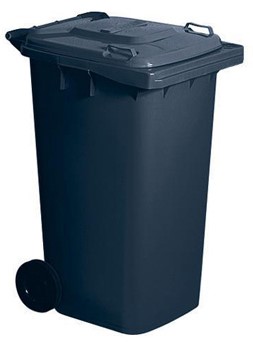 ПЛАСТИКОВЫЙ КОНТЕЙНЕР с плоской крышкойдля сбора ТКО и ВМР430 min х 1005 max480 max х1005 max60 л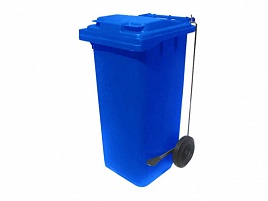 ПЛАСТИКОВЫЙ КОНТЕЙНЕР с плоской крышкойдля сбора ТКО и ВМР505 min х 1005 max555 max х1005 max120 л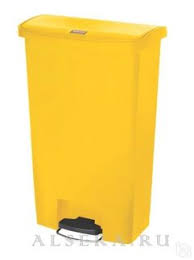 ПЛАСТИКОВЫЙ КОНТЕЙНЕР с плоской крышкойдля сбора ТКО и ВМР 505 min х 1100 max755 max х1100 max560 min х 1100 max760 max х1100 max180 л240 л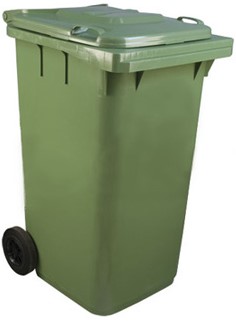 ПЛАСТИКОВЫЙ КОНТЕЙНЕР с плоской крышкойдля сбора ТКО и ВМР 560 min х 1100 max810 max х1100 max390 л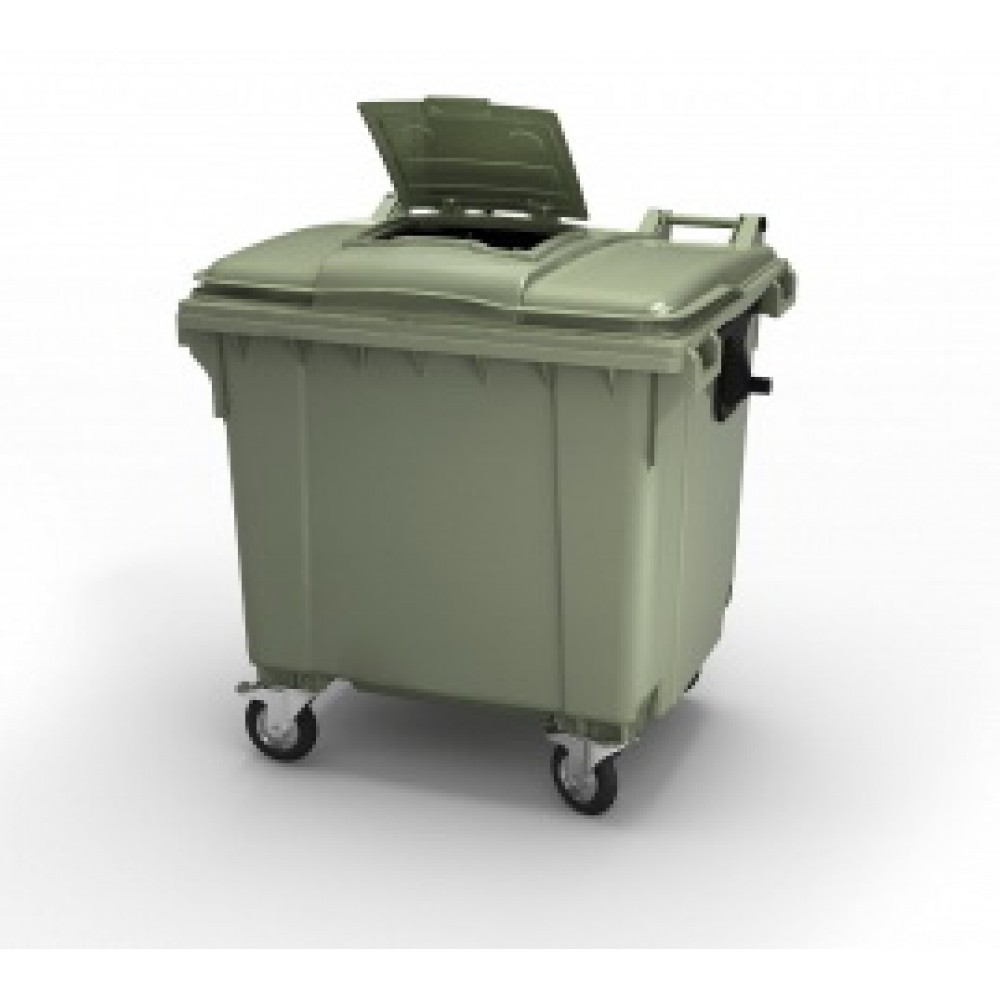 ПЛАСТИКОВЫЙ КОНТЕЙНЕР с конструкцией «крышка в крышке»для сбора ТКО и ВМР860 min х 1290 max1115 max х1290 max1100 л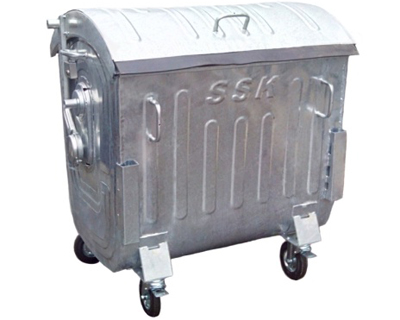 МЕТАЛЛИЧЕСКИЙ ОЦИНКОВАННЫЙ КОНТЕЙНЕР с куполообразной крышкой для сбора ТКО и ВМР860 min х 1290 max1190 max х1290 max1100 л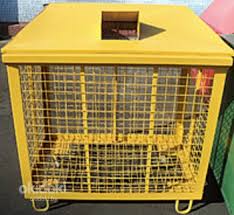 МЕТАЛЛИЧЕСКИЙ КОНТЕЙНЕР для сбора пластика и (или) смешанных ВМРгабаритные размеры, не нормируютсясвыше 1300 л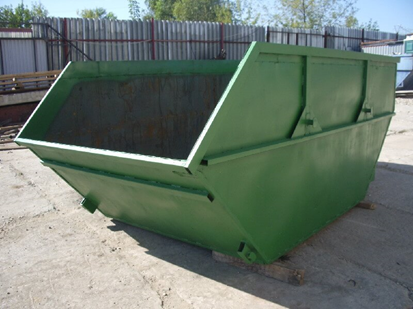 МЕТАЛЛИЧЕСКИЙбункердля сборастроительных отходов и отходов древесиныгабаритные размеры, не нормируются8 м312 м3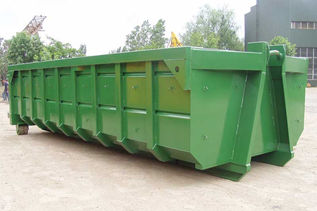 МЕТАЛЛИЧЕСКИЙ КОНТЕЙНЕР для сбора крупногабаритных, строительных отходов и отходов древесиныгабаритные размеры, не нормируются8 м312 м320 м340 м3